3.2.Для ведения заседаний из состава общего родительского собрания избирается председатель и секретарь сроком на 1 год. 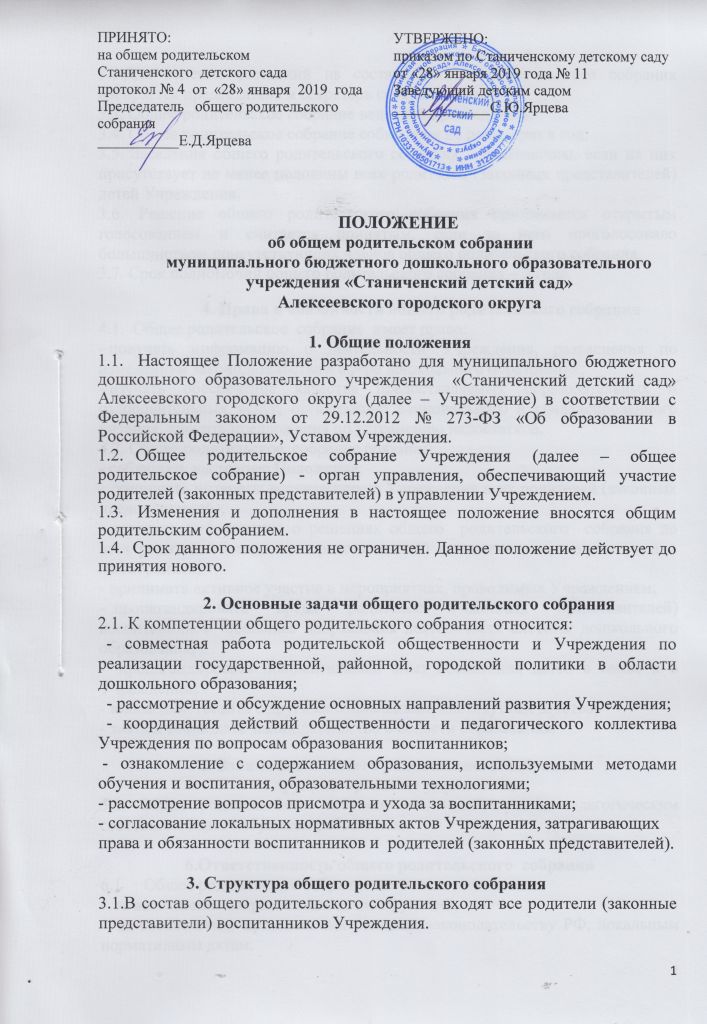 3.3. Общее родительское собрание ведет его председатель. 3.4. Общее родительское собрание собирается не реже 2 раз в год.3.5. Заседания общего родительского собрания   правомочны, если на них присутствует не менее половины всех родителей (законных представителей) детей Учреждения. 3.6. Решение общего родительского собрания принимается открытым голосованием и считается принятым, если за него проголосовало большинством присутствующих членов общего родительского собрания. 3.7. Срок полномочий общего родительского собрания – 3 года.4. Права и обязанности общего родительского собрания  4.1.  Общее родительское  собрание  имеет право: получать информацию о деятельности Учреждения, разъяснения по изменениям законодательства в сфере дошкольного образования; изучать обеспечение качества предоставляемых образовательных и  оздоровительных услуг, организацию рационального и сбалансированного питания, вносить предложения по устранению недостатков. 4.2. Общее родительское  собрание обязано:соблюдать настоящее Положение; защищать интересы воспитанников Учреждения и их родителей (законных представителей); доводить информацию о решениях общего  родительского  собрания до всех родителей (законных представителей) воспитанников, отсутствующих на собраниях; принимать активное участие в мероприятиях, проводимых Учреждением; пропагандировать среди родителей (законных представителей) воспитанников  основные направления деятельности системы дошкольного образования; пропагандировать положительный опыт воспитания детей в семье и в Учреждении; взаимодействовать с другими социальными институтами детства; знать и соблюдать законодательство в области образования. 5. Взаимосвязи общего родительского  собрания  с другими органами управления5.1. Общее родительское  собрание взаимодействует с педагогическим советом и общим собранием работников.6.Ответственность общего родительского  собрания  Общее родительское собрание несет ответственность: за выполнение закрепленных за ним функций; за соответствие принимаемых решений законодательству РФ, локальным нормативным актам. 7. Делопроизводство общего родительского  собрания    7.1.Делопроизводство общего родительского  собрания организует секретарь.7.2.Заседания общего родительского  собрания  оформляются протоколом.7.3.В протоколах общего родительского собрания  фиксируются: 7.3.1. Дата проведения общего родительского собрания; 7.3.2. Количественное и поименное присутствие (отсутствие) членов общего родительского собрания; 7.3.3. Приглашенные (ФИО, должность); 7.3.4. Повестка дня; 7.3.5. Ход обсуждения вопросов, выносимых на общее родительское собрание; 7.3.6. Предложения, рекомендации членов общего родительского собрания и приглашенных лиц; 7.3.7. Решение общего родительского  собрания. 7.4.Протоколы подписываются председателем и секретарем общего родительского  собрания. 7.5. Протоколы печатаются на отдельных листах.7.6.Нумерация протоколов ведется от начала учебного года. 7.7. В конце учебного года составляется опись протоколов общих родительских собранийс указанием повестки дня. Протоколы и опись протоколов сшиваются. Протоколы нумеруются. Все  скрепляется печатью Учреждения исдается в архив.7.8.Протоколы общего родительского  собрания  хранятся в Учреждении. 